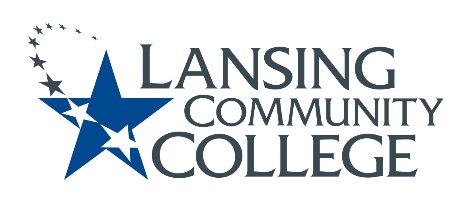 Academic Senate MeetingApril 8th, 9:10-11 Virtual Via WebExPresent: Marvin Argersinger, Tonya Bailey, Alandis Baker, Joe Barberio, Mark Bathurst, Elizabeth Clifford, Robyn Corey, Nancy Dietrich, Paige Dunckel, Bruce Farris, Sarah Garcia-Linz, Bill Garlick, Gerry Haddad, Melinda Hernandez, Jeff Janowick, Susan Jepsen, Heidi Jordan, Mark Kelland, Frances Krempasky, Megan Lin, Zachary Macomber, Tamara McDiarmid,  Tricia McKay, Tracy Nothnagel, Louise Rabidoux, Chris Richards, Danielle Savory, Joann Silsby, Tedd Sperling,  Jon Ten Brink,  Denise Warner, Nancy Weatherwax,  Sally Welch, Kent Wieland, Veronica Wilkerson-Johnson, Melinda WilsonAbsent: Tim Deines, Courtney Geisel, Summer Gilliam, Dawn Hardin, Eliza Lee, Zack Phillips, Mark Stevens, Richard Williams,Call to order – 9:10AMRoll Call – 9:10AMApproval of AgendaMotion to postpone Resource Management and Fiscal Responsibility until Fall.  Approved without objection.Approval of MinutesApproved without objection.Small Group Discussion“We’re Better Than THAT” PledgeSenator Mark Kelland – Motion that the Academic Senate adopts the “We’re Better Than That” Pledge.Senator Veronica Wilkerson-Johnson – Second.Senator Joann Silsby – We need to be thinking about the actions to support the pledge, not just sign the pledge.  Senator Louise Rabidoux – Age is not specifically listed.  Good starting point but a lot of work to do.  How will students receive this pledge?Senator Nancy Dietrich – Group was supportive of DEI but felt the Academic Senate should not adopt the pledge, should be an individual thing.   Senator Mel Hernandez – Feel Senate should adopt the pledge.  Future students will be diverse.  Currently diverse faculty and students are experiencing micro aggressions.  College is not prepared for future diversity. Senator Megan Lin – How is the Senate going to support this?  Are we going to choose parts of it?  It is vast, what can we do besides just sign?Senator Gerry Haddad – If even one senator votes no, are we forcing them to adopt this pledge?Historian Jeff Janowick – What does adopt mean?  Saying that the senate supports the principles is one thing.  If the senate says we are all going to take the pledge that is a very different thing.  Senator Mark Kelland – Disagree that this is a suggestion that individuals should take the pledge.  Intent of motion was in our activities, discussion, priorities and in business that we do, we would adhere to the guidelines of this pledge.  Similar to Expectations of Senators.  There is precedent of this in the senate, such as the Resolution the Academic Senate adopted opposing previous federal administrations opposing allowed immigration and to challenging and arresting people who appear to be immigrants.  Academic Senate has taken meaningful, ethical stands before.  Approved as voted.  President’s ReportNominations for VP coming up.  Talk with whom you are nominating.  Next meetings are April 22, May 6, and July 15.  Approved as presented.Provost’s ReportPA day will be May 11, 8:50-4:30 and May 12, 8:50-1:30.Innovation award is now live.   Can apply for funding for PD, curriculum development, etc.  See The Star.Approved as presented.  Committee ReportsCurriculum Committee (CC) – Senator Tamara McDiarmidHeading into finish line for accepting new programs for 2022-2023 school year.  Committee working hard to get courses looked through and approved.  Changes to the process.  Go to website for all explanations and forms.  New timelines for MTA coming up.  See The Star.  Student Advisory Committee (SAC) – Senator Veronica Wilkerson-JohnsonBuilding on having more students involved in committee.  Want to make the website more accessible.  Small subcommittee moving this forward.  Will launch a student resource webpage soon.  Still working on food pantry.  Visited GRCC and brought back ideas on how to do this.  We want to demonstrate that we want to help all students in need.  Budget Committee– Senator Denise Warner and Faculty Sally PierceNeeds reps from HHS, Tech Careers, and Student Affairs.  Completed of POP document and working with division deans to make budgetary process more transparent.  Encouraging faculty to give input on budget in POP.  Worked with Strategic Plan to develop application for Innovation Awards.  Will be giving recommendations to Provost for awards.  Resource Management and Fiscal Responsibility – Senator Joe BarberioPostponed to Fall.All approved as presented.Consent AgendaCurriculum Committee ReportApproved without objection.Results of Election – Senator Tammy McDiarmidNew Senators:Brenda Brown – Business and EconCheryl Chase – Health and Human ServicesRobyn Corey – Health and Human ServicesTim Deines – Integrated EnglishLisa Dobson – Member At-LargeGerry Haddad – Business and EconEliza Lee – Math and Computer ScienceRobin McGuire – ScienceTracy Nothnagel – Tech CareersLouise Rabidoux – Counselors Danielle Savory – Health and Human ServicesTedd Sperling – Tech CareersNancy Weatherwax – Social Science and HumanitiesOutgoing Senators:Jim Luke – Business and EconMark Stevens – Tech CareersMindy Wilson - ScienceAcademic Master Plan Prioritization Process – Provost Sally WelchFiguring out how to get input from the Senate and constituents.  The creation of a ranked list based on an inclusive conversation where all Academic Senators and their constituents have an opportunity to participate.  Senators should share the excel workbook and prioritize the three specific focus areas:  credential, noncredit programs, and campus redesign.  In each focus area is a list of projects for each area to prioritize.  Send results to Sally.  Results needed by April 19.  On April 22, the whole group of the Academic Senate will choose the top seven.  Things to think about when prioritizing:  enrollment growth, campus redesign leading to persistence and retention, community good/mission.  If a project doesn’t make it on the college wide list, it doesn’t mean departments can’t continue to work on it.  One excel sheet per area.Late Enrollment Recommendation – Dean of A&S Andrea HoaglandSenator Tamara McDiarmid – Constituent asked what does “first week” mean since classes start on different days.Dean Andrea Hoagland – Would be 7 days.  Shorter terms (12 weeks or less) would be only 3 days.  Senator Tricia McKay – HHS senators sent a survey to the faculty.  Need for further information or research. Look at student success and how that might impact that.  If late registration is allowed, are we sending a confusing message to students that late to class, late to turn assignments etc. is allowed.  Equity issues around students who are late enrolled and then excluded or not allowed to make up assignments.  Multiple comments on the late registration process, what is the cause?  Why are so many students needing to late enroll?  Is it not being properly advertised?  Are students aware of late enrollment process?  Comments that registration process is way too hard for students.  Senator Mindy Wilson – Science is resoundingly not supportive of late enrollment.  Faculty know their courses best and they know which course students will be successful in late enrolling.  Need to look at process so its not so support staff intensive.  Also, look at faculty expectation.  Look at faculty not responding timely.  It takes 2 days to get into D2L.  Have expectation of faculty to check email in that first week.  Senator Jeff Janowick – Reporting for MCS and Eliza Lee who could not be presented.  In math, it can be insurmountable to miss 2 days of class at the beginning.  Many faculty worried this would affect student success.  Math had many concerns of having this be automatic without instructor permission.  Dean Andrea Hoagland – Told we could not put anything in place that would allow students to enroll late but let faculty refuse.  Cannot keep devoting the number of hours we do at the beginning of the semester for this.  Senator Tricia McKay – Why are students enrolling late?  Can we be more proactive instead of reactive?  Dean Andrea Hoagland – A lot of them something changed about what they needed to be doing.  Senator Bruce Farris – Is there data on which courses students want to late enroll?  Can we add late start online classed to help?  Primary argument is large workload on faculty, pros for this is that is a large workload on support staff.  Dean Andrea Hoagland – Looked at data over 3 years.  Faculty let in hundreds of students late anyways.    Senator Chris Richards – E-Learning is working on lag time between when student adds and when student has access to D2L.  Should see huge improvement on how fast students are added.  Early Alert Revamp – Academic Success Coach Director Sarah Garcia-LinzSee PowerPoint.  We have had early alert system since 2018.  Great communication between student affairs and academic affairs.  We’ve only made minor adjustments.  Want to take time to deep dive into its effectiveness and efficiency.  Have an Early Alert Review Committee.  Would like to recruit two faculty members.  Want that perspective.  Feedback on Early Alert can also go to Sarah Garcia-Linz.  Senator Mark Kelland – Concern on communication between ASC and faculty.  Emergency Days Discussion – Senator Jon Ten BrinkPostponedMeetings “10 min After” Discussion – Senator Jon Ten BrinkPostponedPublic CommentsHistorian Jeff Janowick – Monday and Tuesday the Take a Stand Sit In will take place.  It is on WebEx.  The theme is using your story for change.  Number of very good speakers and a forum.  Encourage your students to attend.  Senator Louise Rabidoux – April is counseling awareness month and sexual assault awareness month.  Please refer students to counseling.  Look for information on social media.  Potential Future Agenda ItemsNew interface for banner registration.  A lot of issues involved.  Adjourn 11:00AMPurpose: The purpose of the Academic Senate will be to provide faculty input and advice to the administration concerning issues of College-wide educational philosophy, College-wide academic policy, and priorities in the College-wide deployment of capital or financial resources, except as covered by the scope of collective bargaining. The Senate will be proactive and collaborative in its approach, seeking consensus whenever possible, and will foster and support effective and transparent communication with the college community. Student learning is the ultimate goal of this body.	Respectfully submitted by Academic Senate Secretary, Eliza Lee.